Zajęcia 28.05.2020Dzień dobry Tygryski!Dziś trochę muzycznie, śpiewnie i w podskokach. Zadanie 1. Na początek rozgrzewka  w podskokach. https://www.youtube.com/watch?v=4YFmTNqTfsU- Jakie dźwięki poznaliście? (Wysokie i niskie)- Jakie czynności naśladowaliście przy wysokich dźwiękach?- Kogo naśladowaliście przy dźwiękach niskich?- Jaki klucz oznacza dźwięki wysokie? (klucz wiolinowy)- Jak nazywa się klucz oznaczający dźwięki niskie? (klucz basowy)Obejrzyjcie rysunki tych kluczy i powiedzcie do czego waszym zdaniem są one podobne, z czym wam się kojarzą. Wyklejcie jeden z kluczy kuleczkami z plasteliny czy bibuły lub kawałeczkami papieru kolorowego. Możecie również użyć produktów spożywczych czy innych dostępnych materiałów. 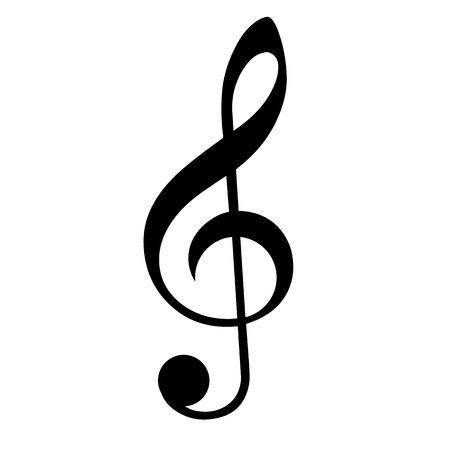 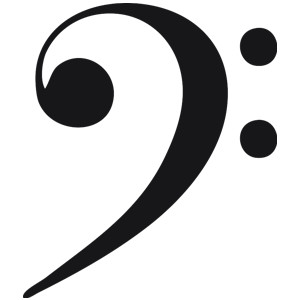 Posłuchajcie piosenki „Mam przyjaciela” . Opowiedzcie mamie (ja też chętnie posłucham)    o swoim przyjacielu, kim on jest i w co lubicie się z nim bawić. Link do piosenki: https://www.youtube.com/watch?v=mGsicfW_yG8Zadanie 2. Narysujcie kredą na tarasie lub kredkami na kartce pracę plastyczną na temat „Obrazek dla przyjaciela”. Zadanie 3. Wykonajcie zadania w kartach pracy na stronie 58, 59. - Opowiedzcie jak Olek i Ada spędzają Dzień Dziecka. Ułóżcie zdania o każdym obrazku. Policzcie słowa w zdaniach używając liczmanów np. kredek, patyczków, wykałaczek itp. - Narysujcie szlaczki po śladach a potem samodzielnie. Zadanie 4. Na koniec trochę „łamania głowy”, z łamigłówką  tęczową „Pomóż Jasi znaleźć Daisy”. (dostępna w załączniku). Życzę wesołej zabawy. Małgorzata Cebula